2018 YEMEKHANE ANKET SONUCUCinsiyetiniz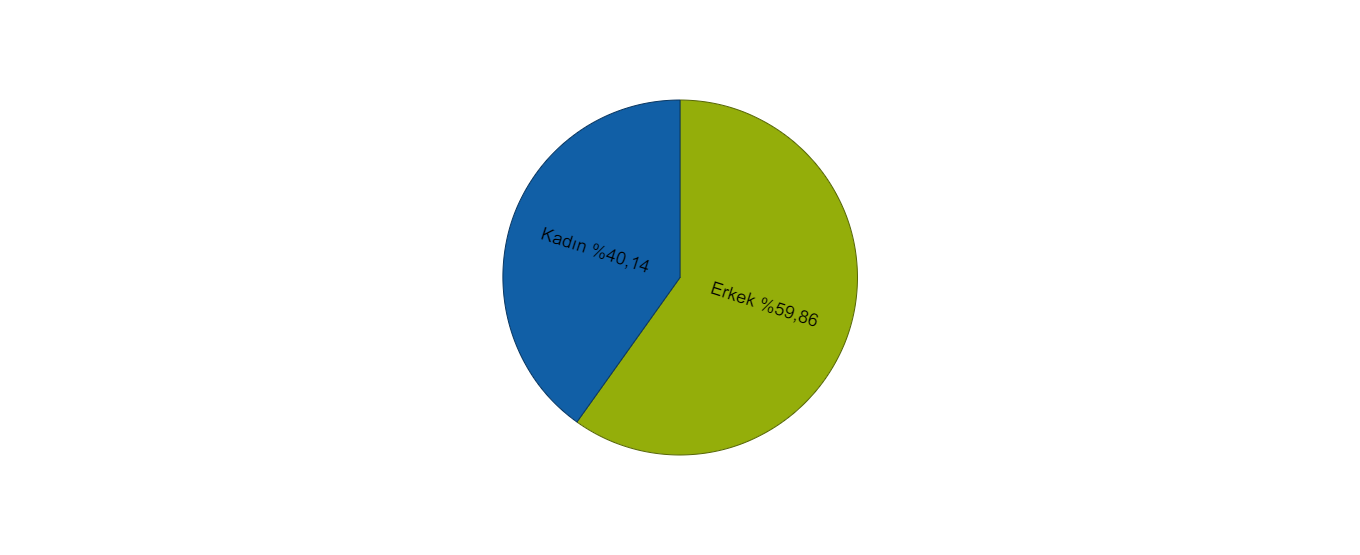 Lütfen size uygun olan seçeneği işaretleyiniz.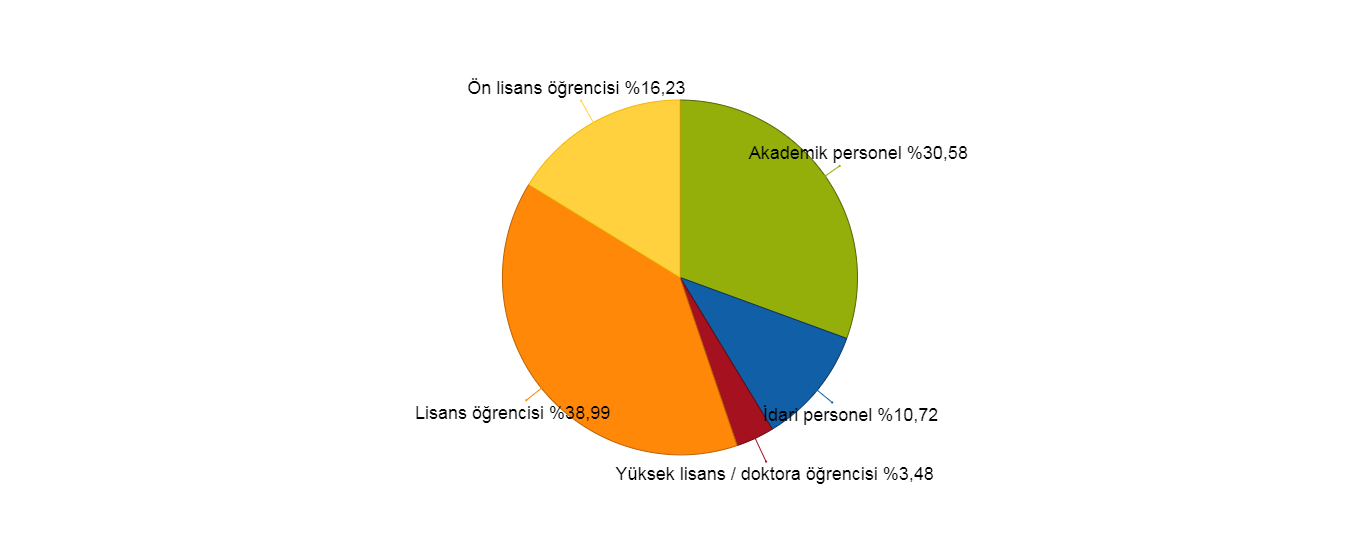 Yemekhanede ne sıklıkla yemek yiyorsunuz?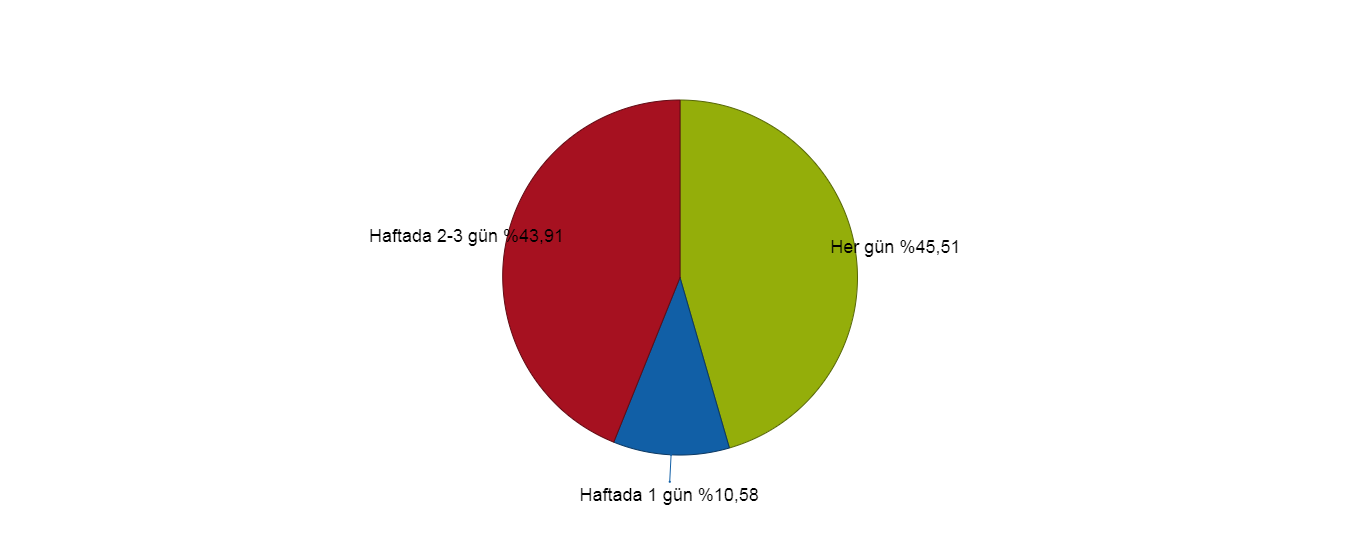 Yemekhanenin yemeklerini güvenle tüketiyorum. 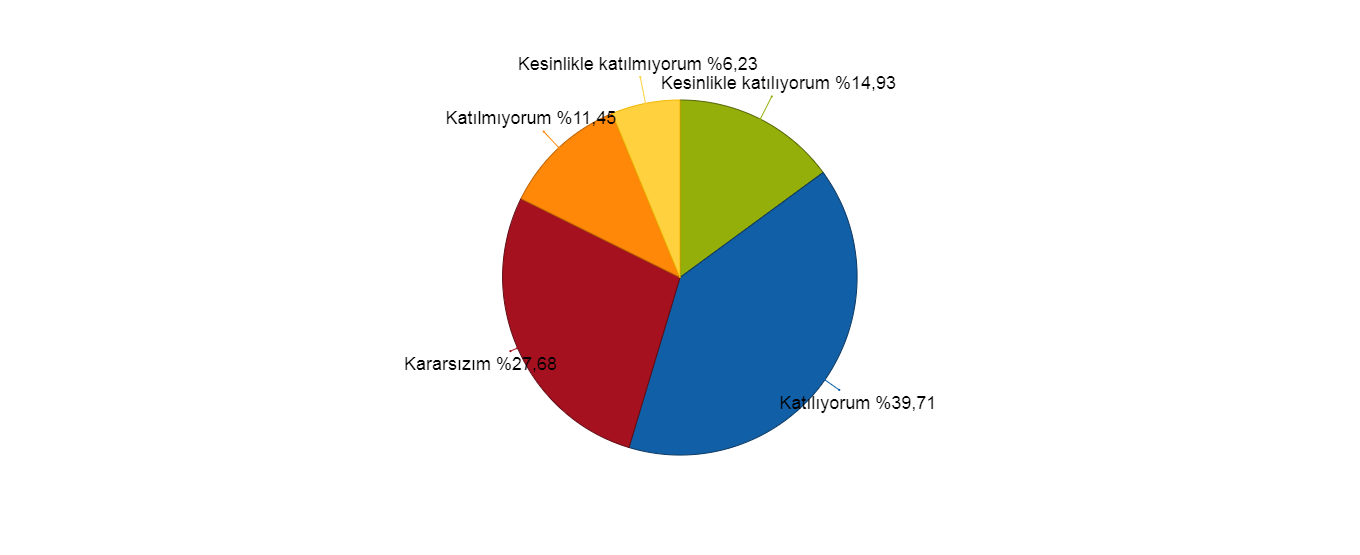 Yemeklerle ilgili istediğim bilgiyi alabiliyorum.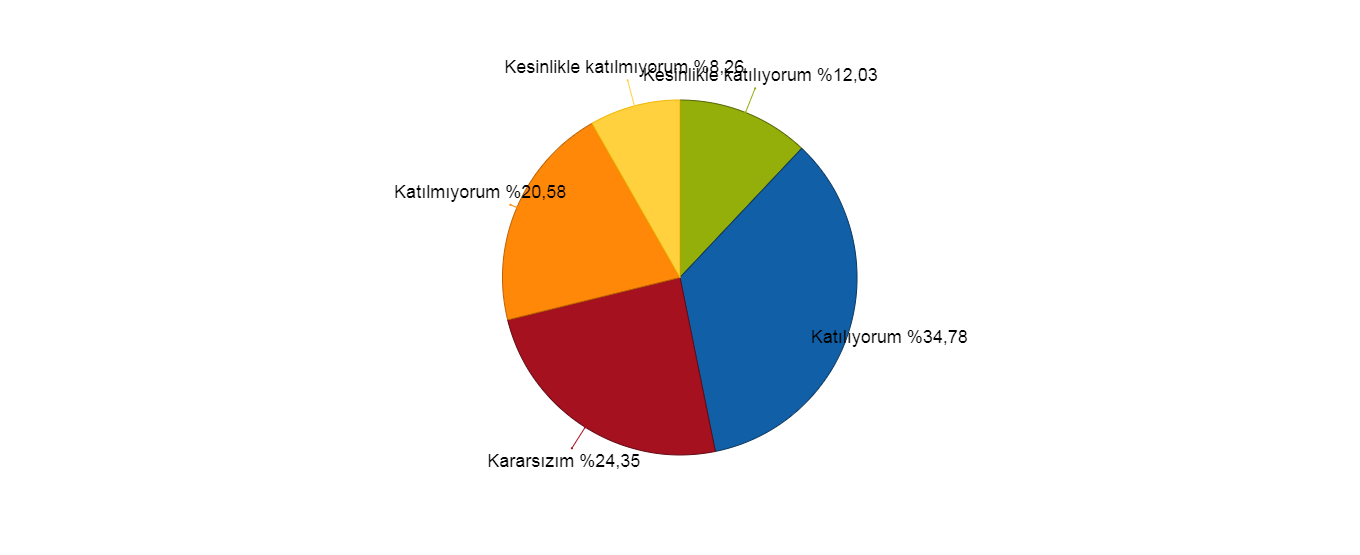 Gerektiğinde yemekhane yönetimine ulaşabiliyorum. 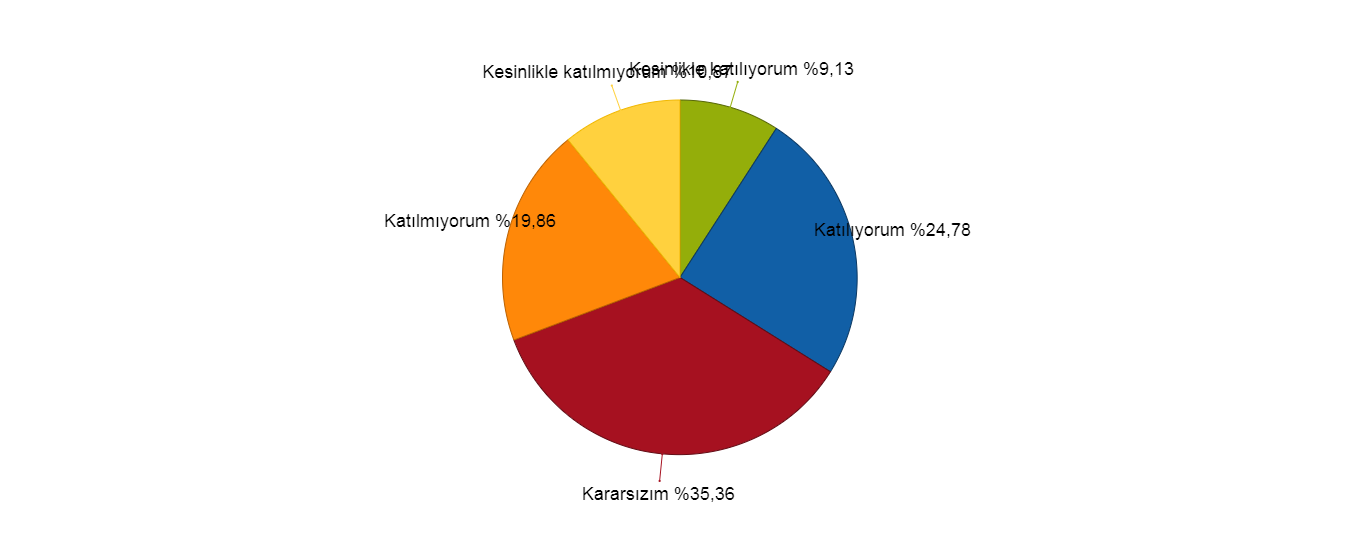 Yemekhanedeki yetkililerin olası problemlerdeki çözüm yaklaşımını yeterli buluyorum. 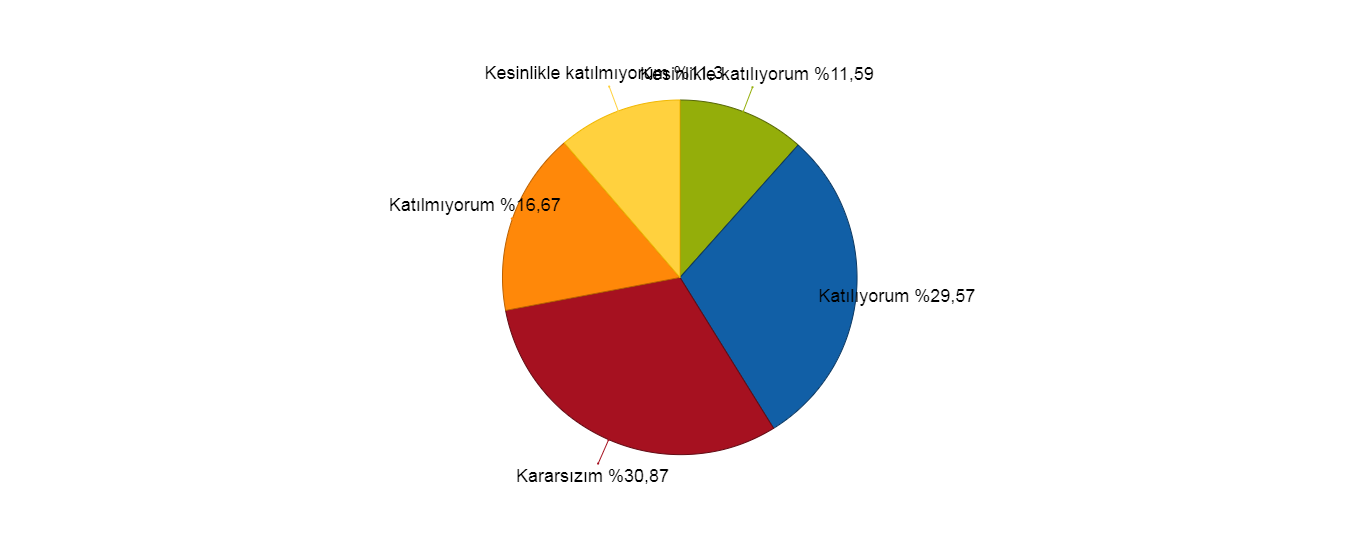 1- Aşağıdaki ifadeleri yemekhane açısından değerlendiriniz.Yemekhanenin temizliği 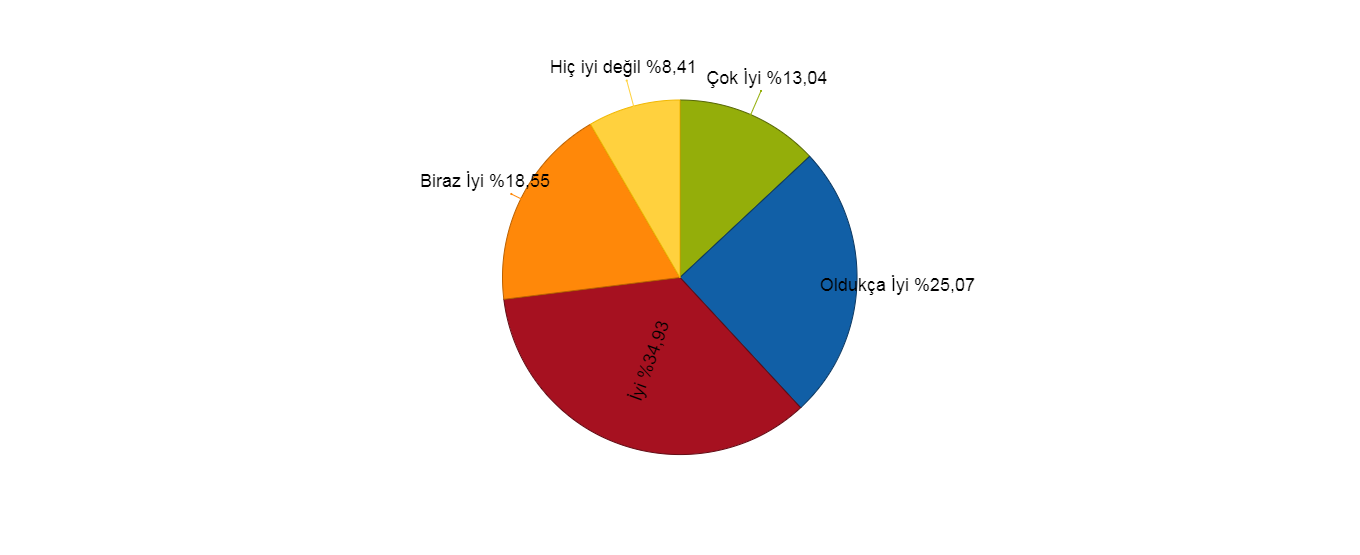 Yemekhanedeki tuvalet ve lavaboların temizliği 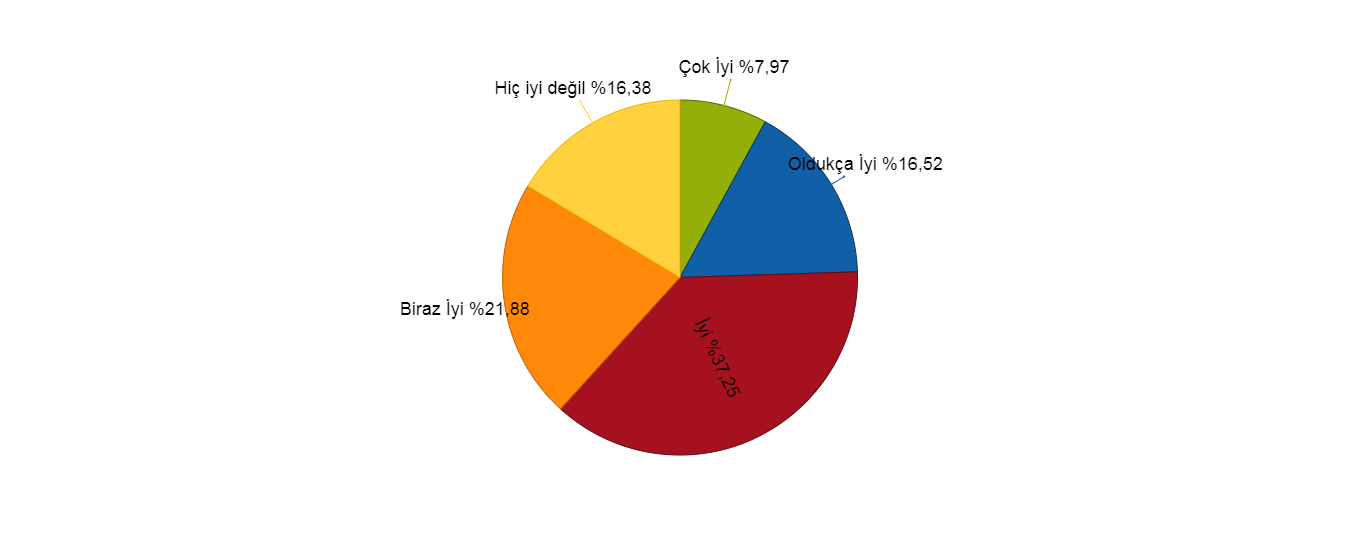 Masaların temizliği 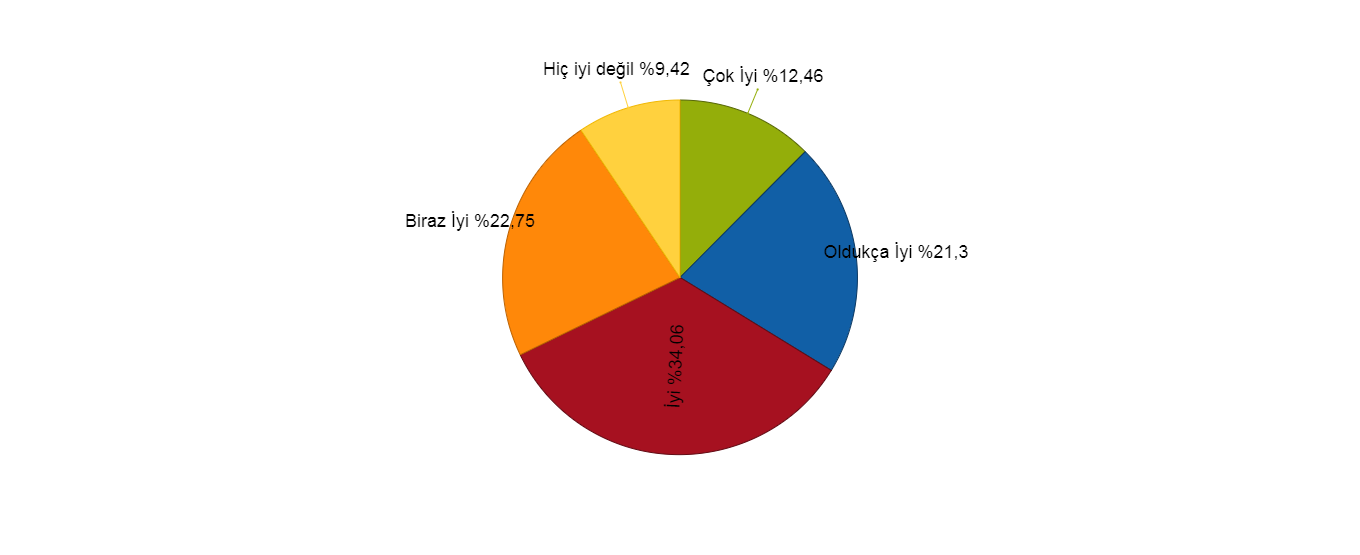 Aydınlatma ve havalandırma 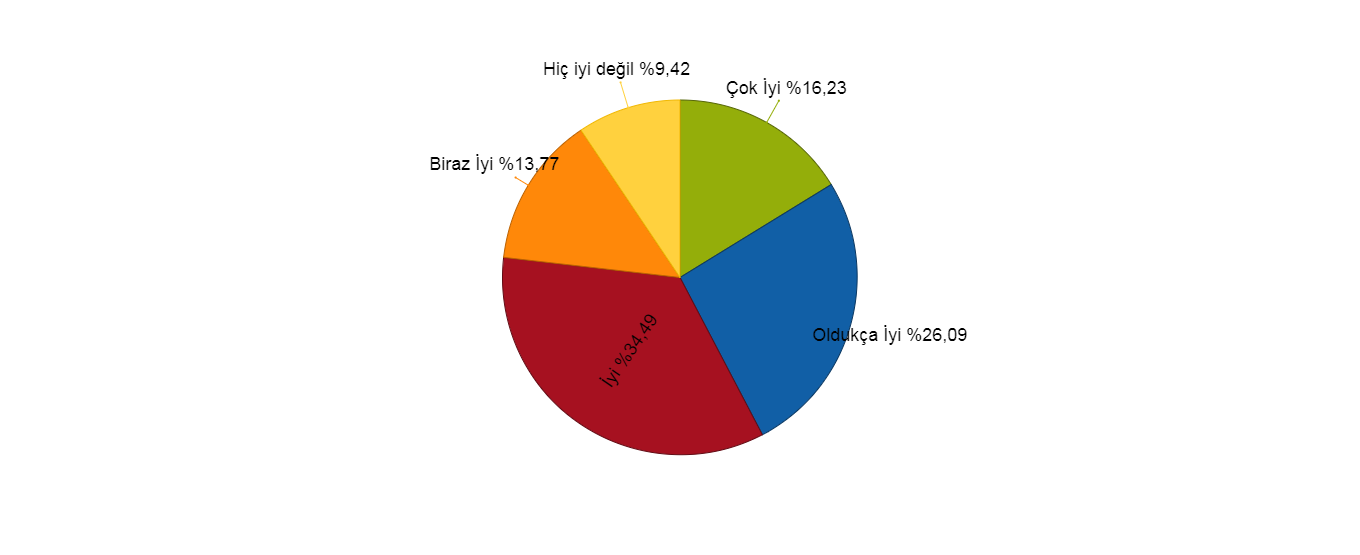 Masalardaki biberlik ve peçeteliğin durumu 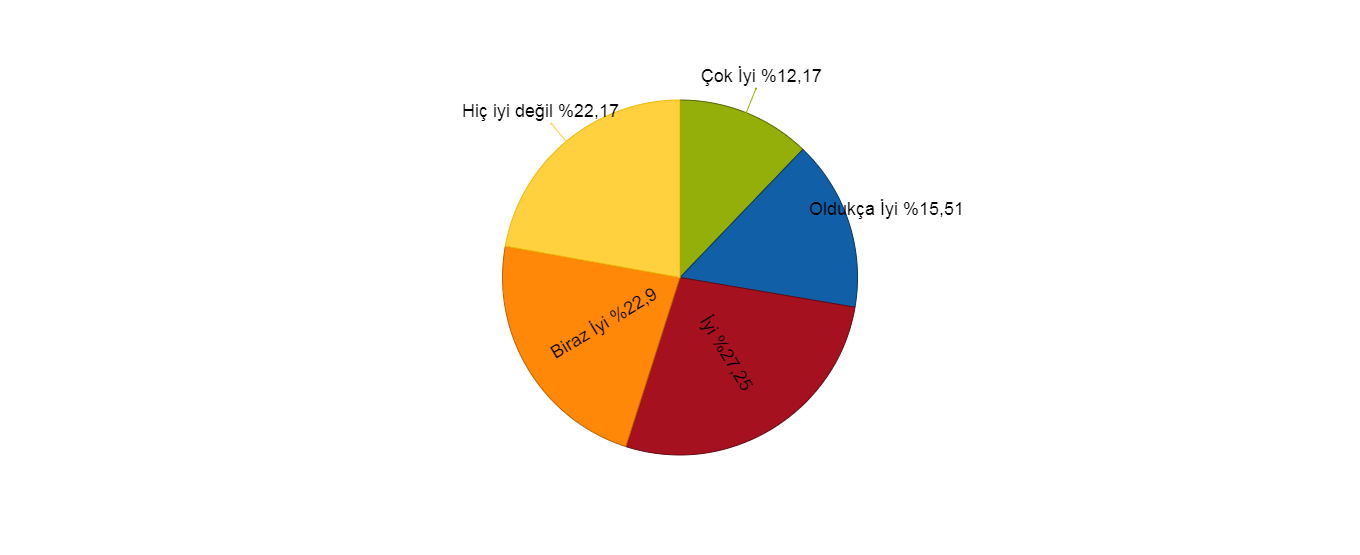 2- Yemekler hakkındaki ifadeleri aşağıdaki ölçek üzerinde değerlendiriniz.Yemeklerin temizliği 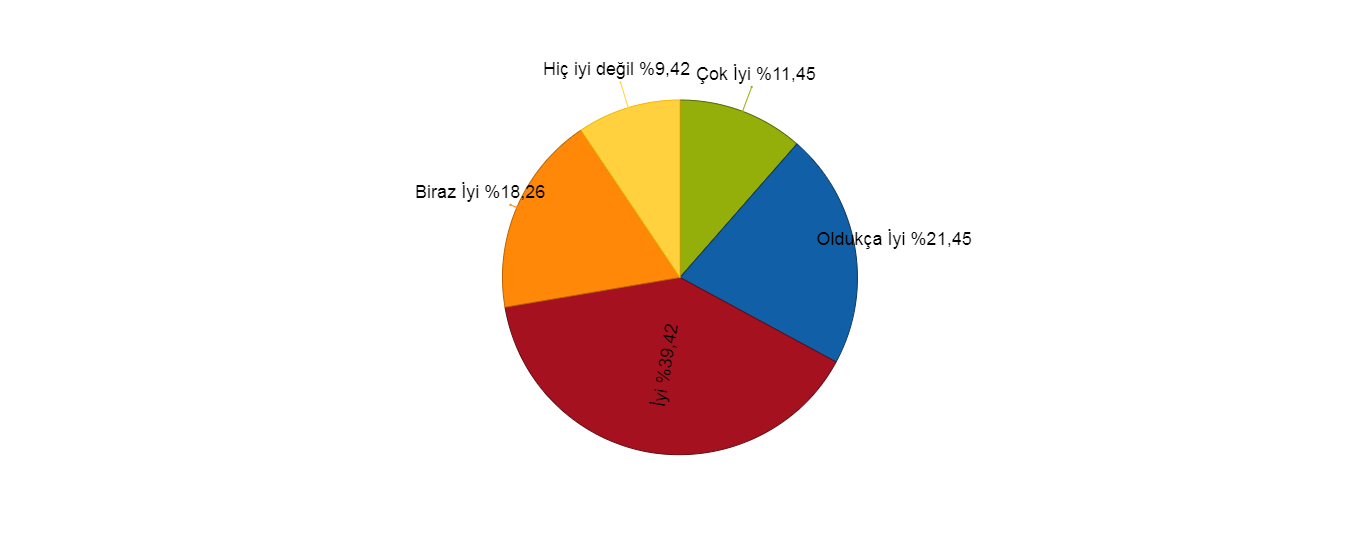 Yemeklerin birbiriyle uyumu 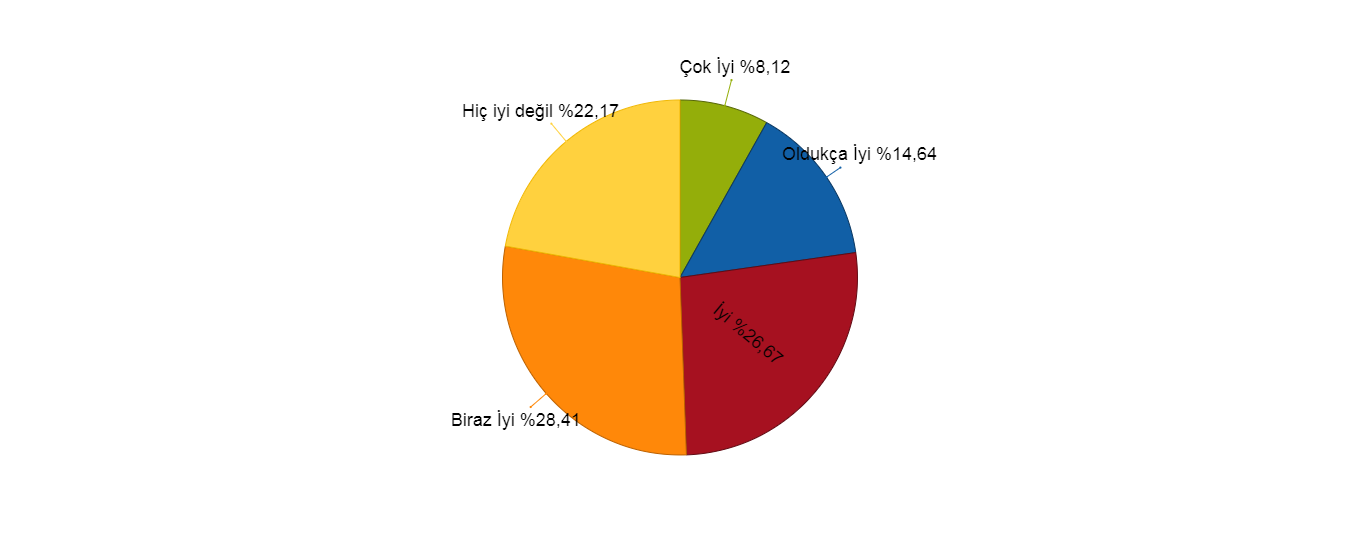 Yemeklerin görünüşü 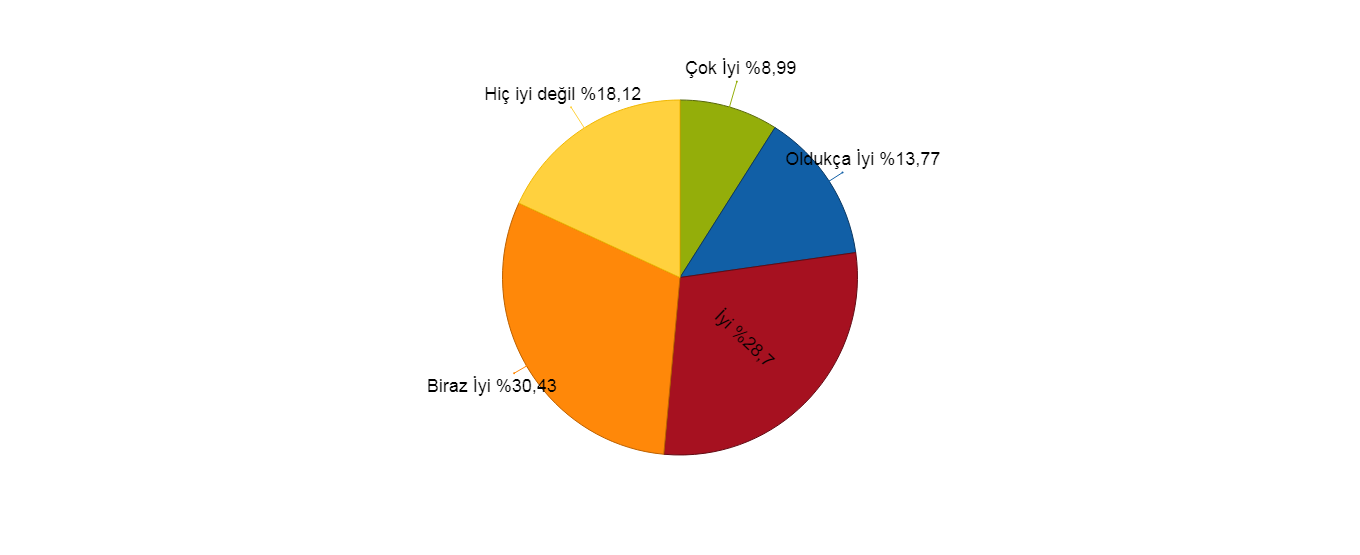 Yemeklerin sıcaklığı 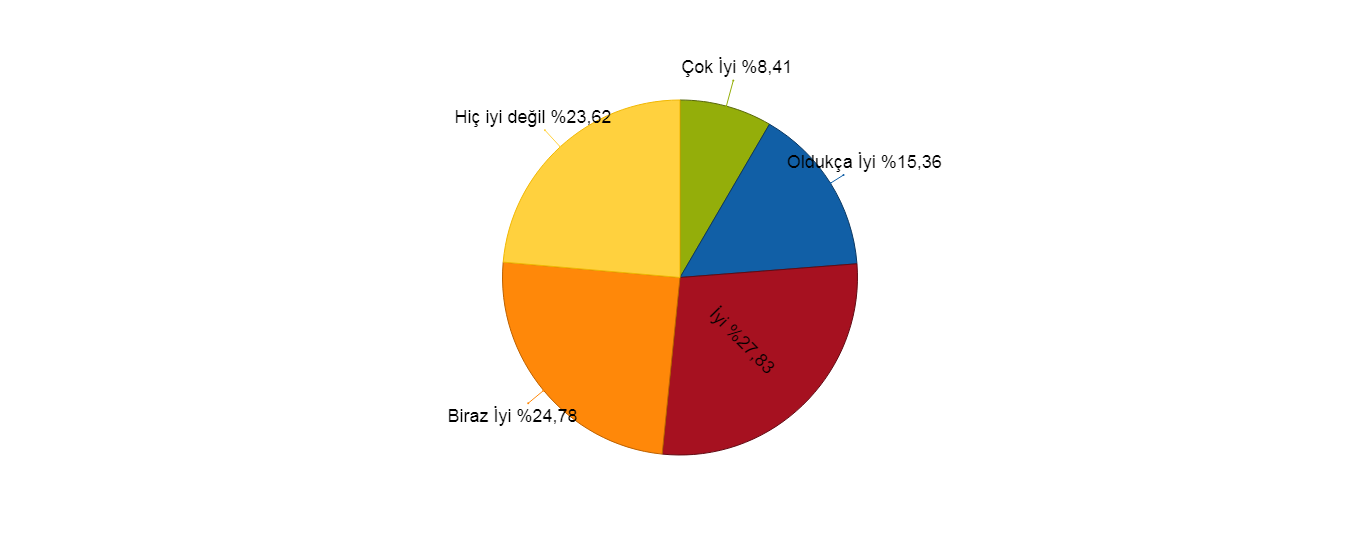 Yemeklerin kıvamı 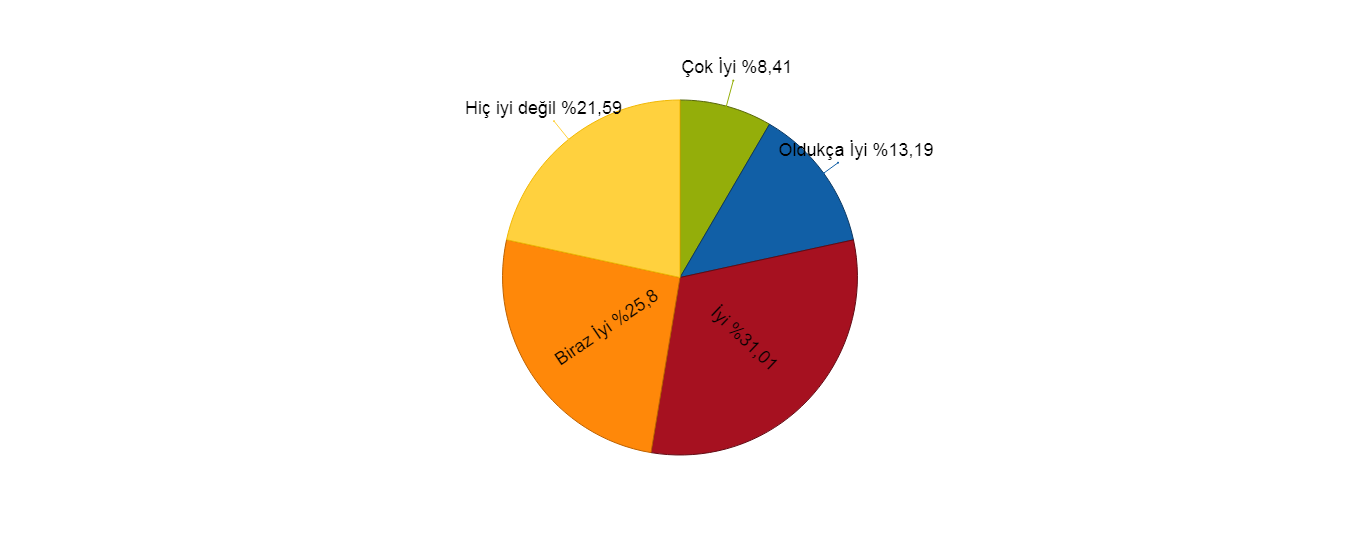  Yemeklerin yağı  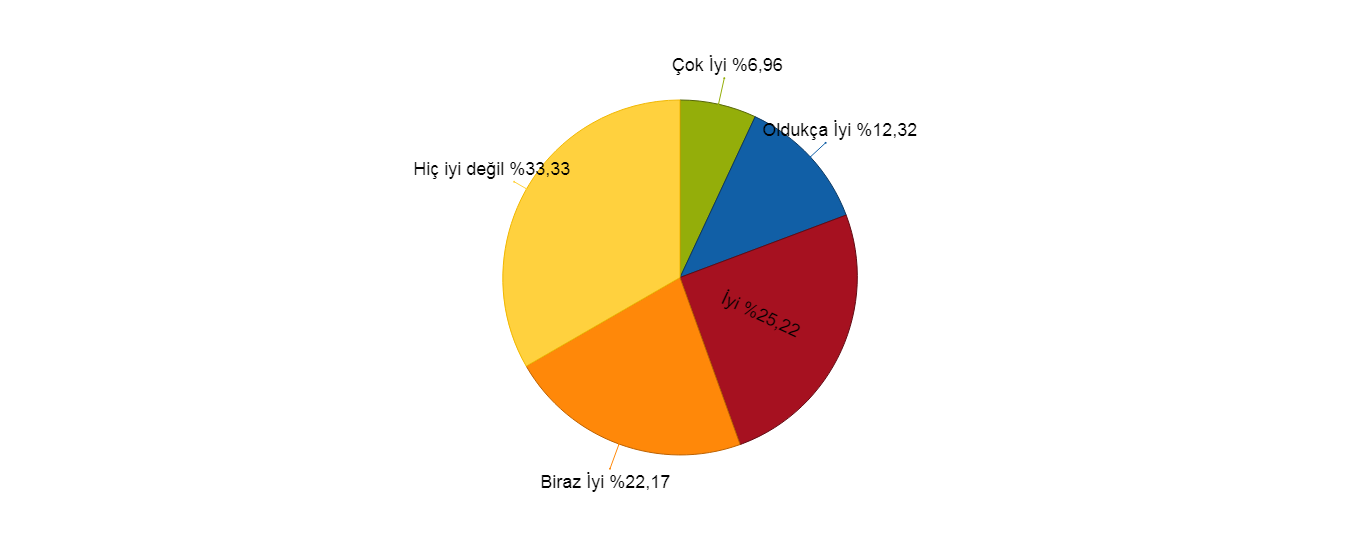 Yemeklerin çeşitliliği 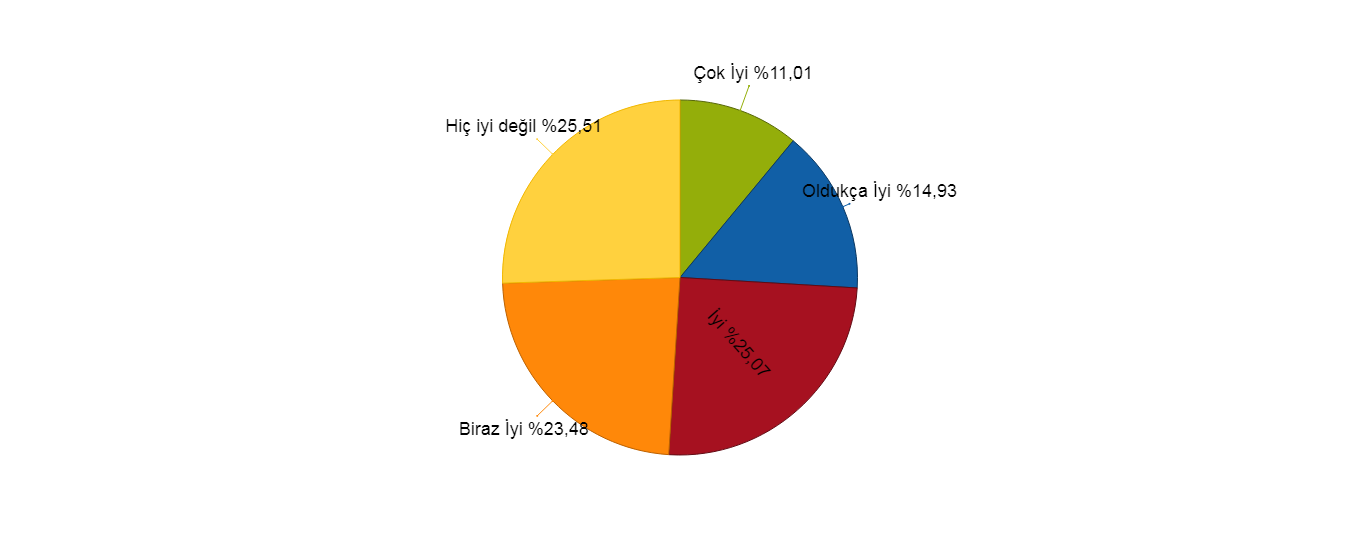 Yemeklerin porsiyonu 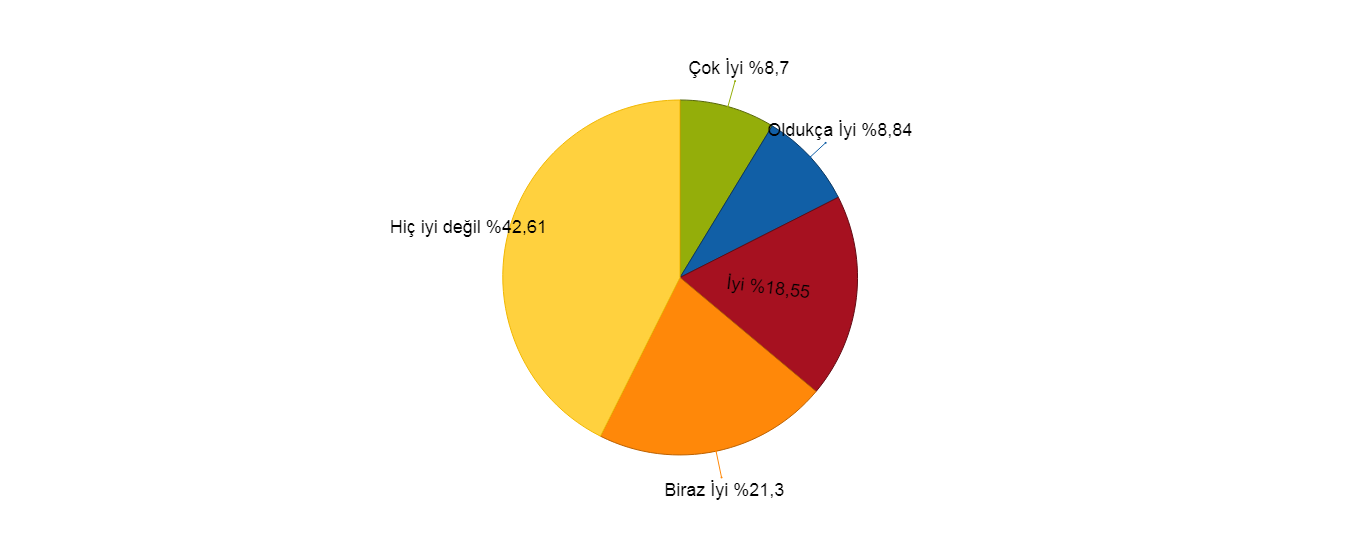 3- Çalışan personelle ilgili ifadeleri ölçek üzerinde değerlendiriniz.Disiplinliler  Güler yüzlü ve nazikler 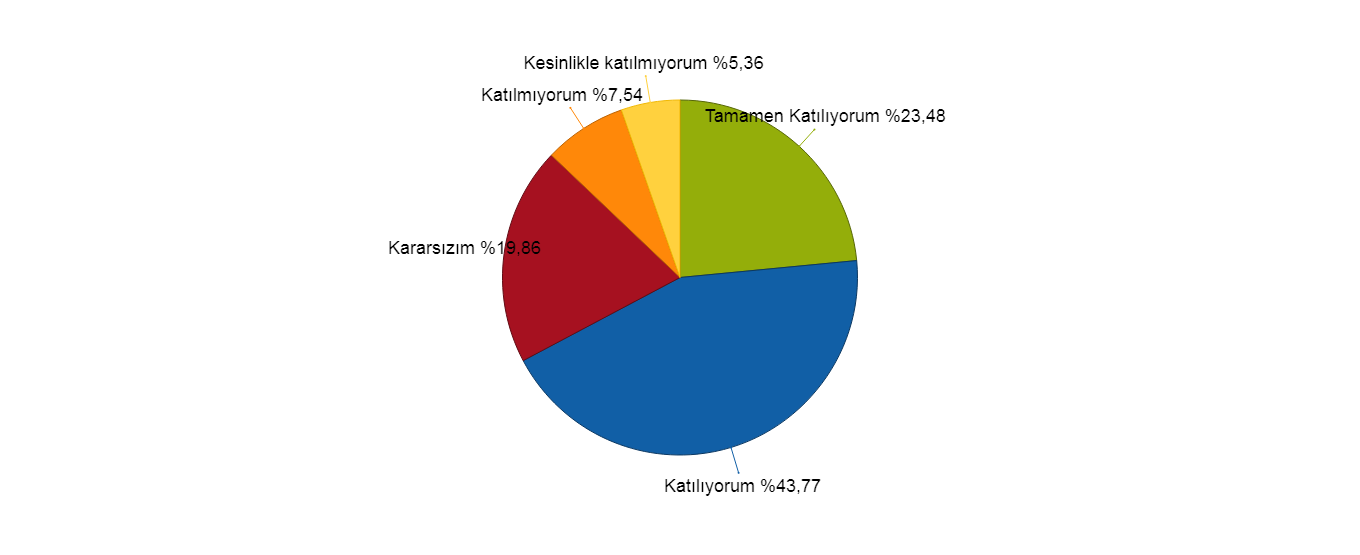  Temiz ve hijyenikler 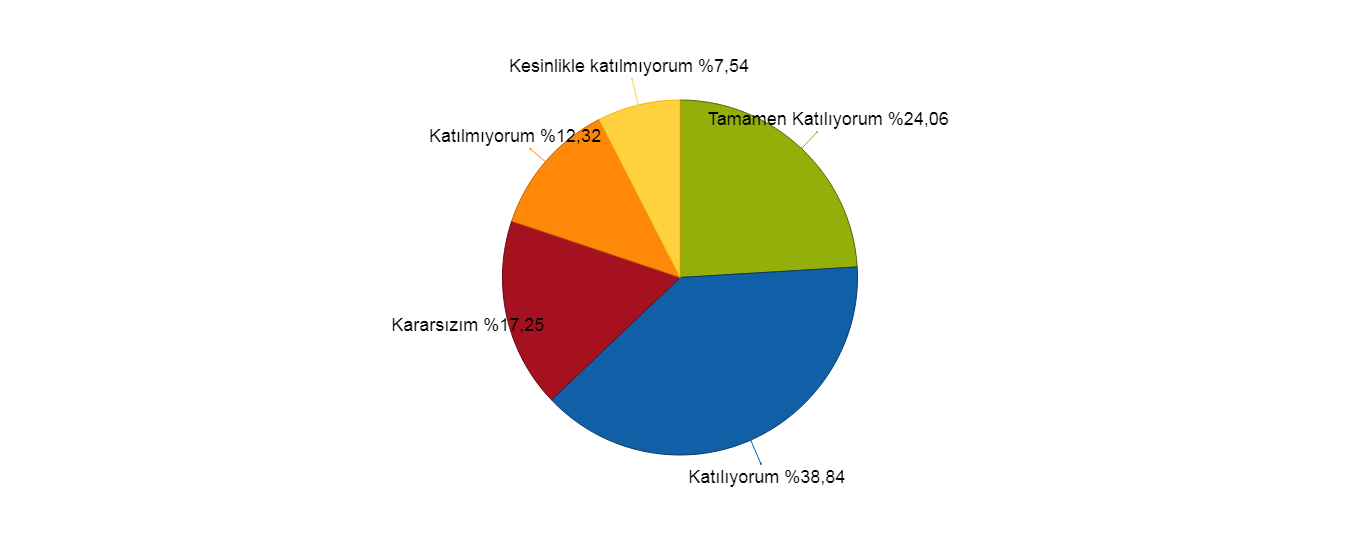 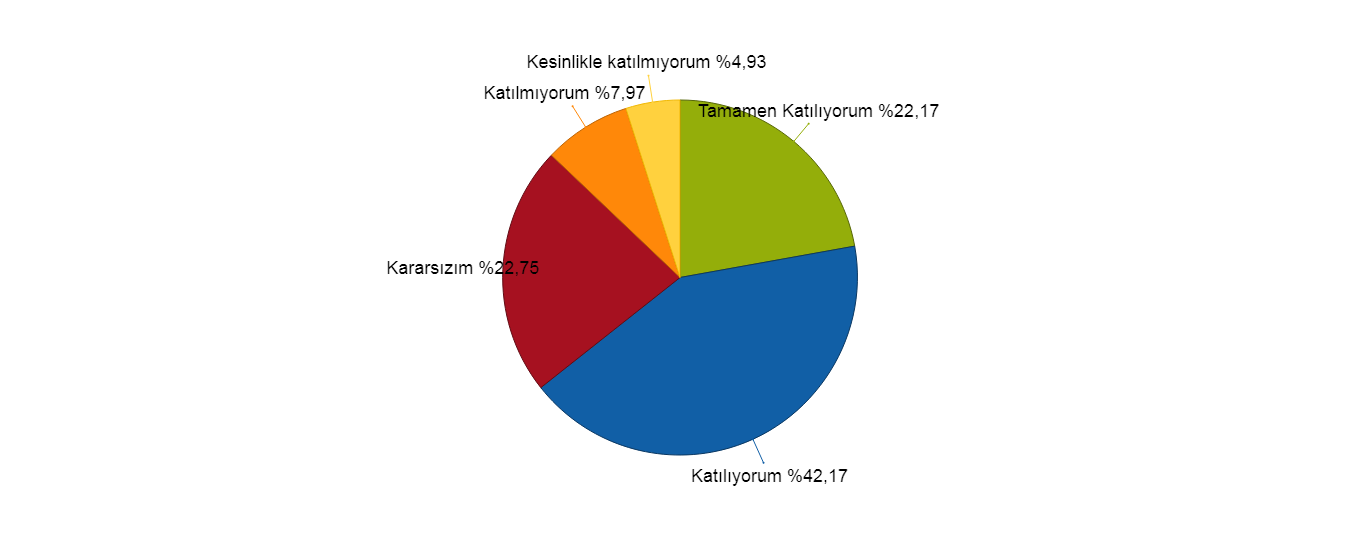  Yemek dağıtım şekilleri düzgün  Aşağıdaki 2 soruyu  yalnızca personel yemekhanesinden faydalanan personellerimiz cevaplamalıdır.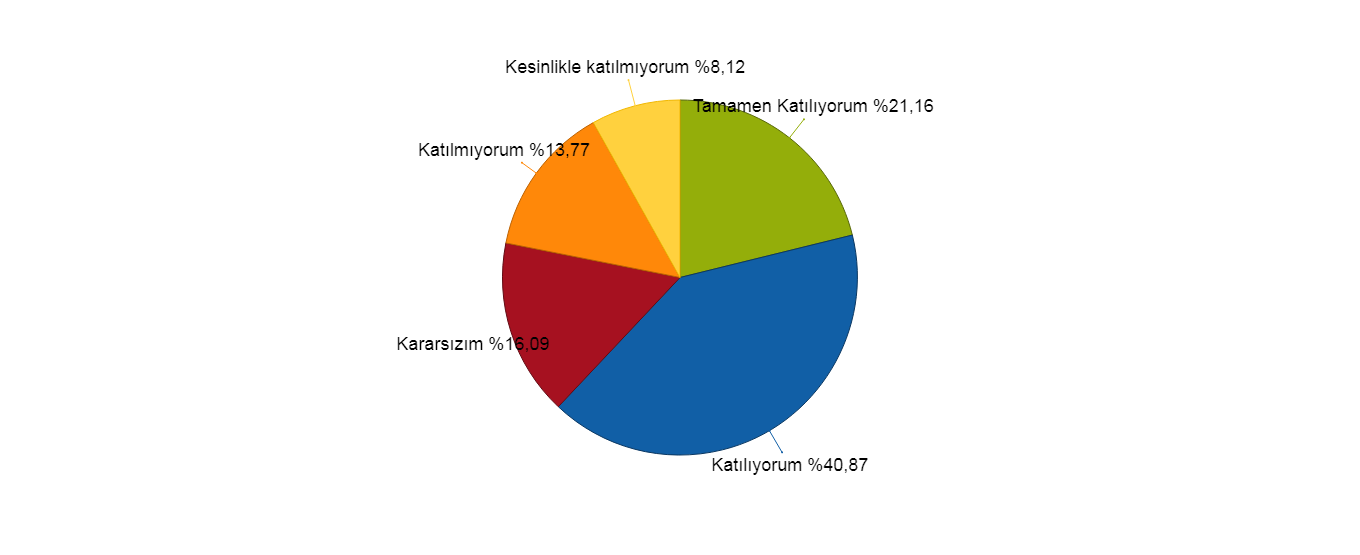 Garson hizmetini yeterli buluyorum. Alternatif menü uygulamasından memnunum.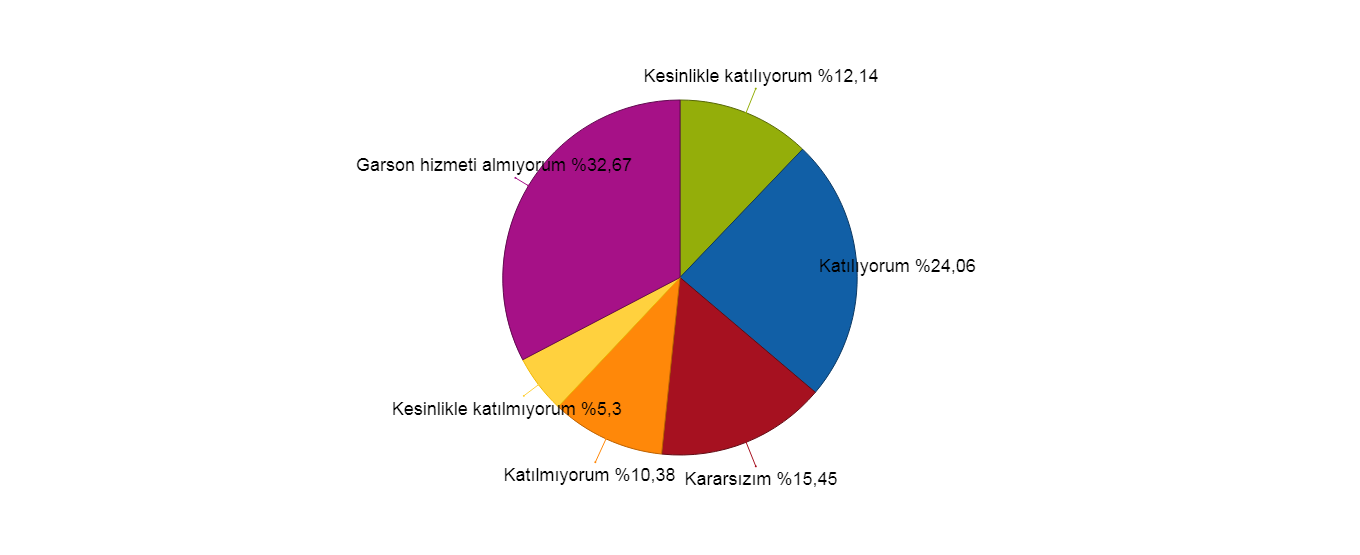 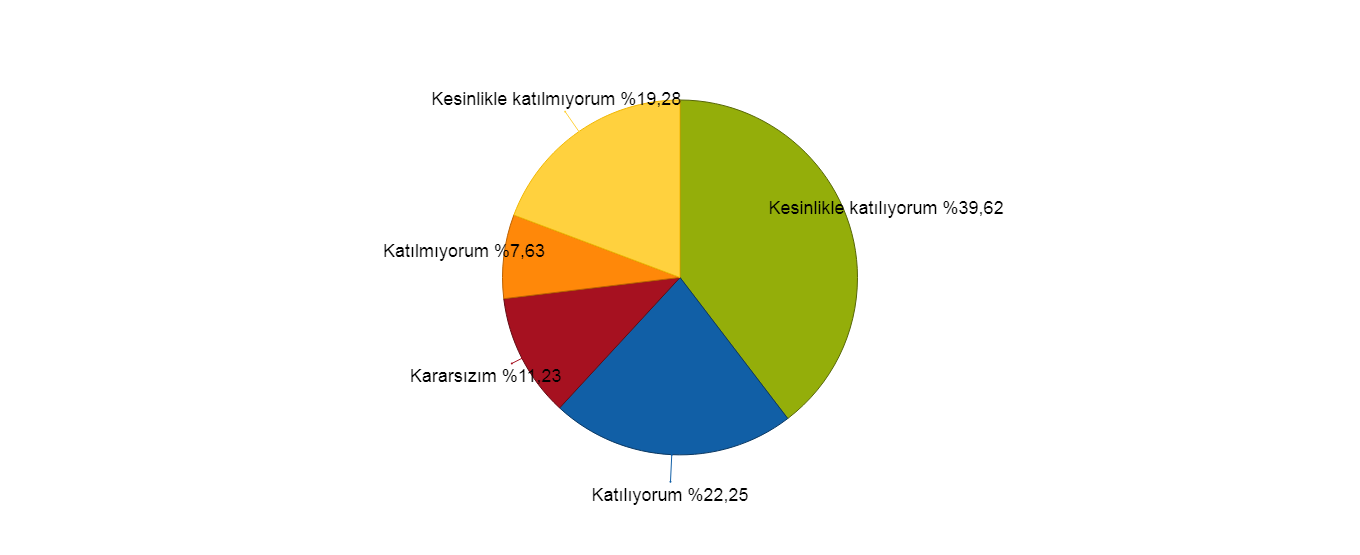 